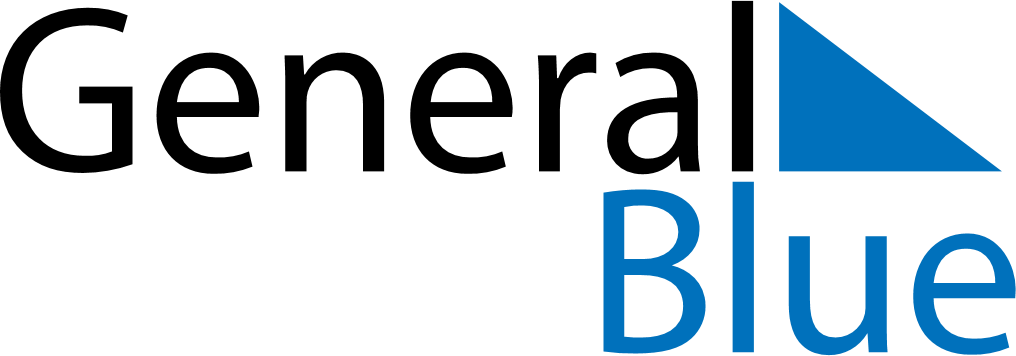 June 2024June 2024June 2024June 2024June 2024June 2024June 2024Ban Dung, Udon Thani, ThailandBan Dung, Udon Thani, ThailandBan Dung, Udon Thani, ThailandBan Dung, Udon Thani, ThailandBan Dung, Udon Thani, ThailandBan Dung, Udon Thani, ThailandBan Dung, Udon Thani, ThailandSundayMondayMondayTuesdayWednesdayThursdayFridaySaturday1Sunrise: 5:31 AMSunset: 6:38 PMDaylight: 13 hours and 7 minutes.23345678Sunrise: 5:31 AMSunset: 6:38 PMDaylight: 13 hours and 7 minutes.Sunrise: 5:31 AMSunset: 6:39 PMDaylight: 13 hours and 7 minutes.Sunrise: 5:31 AMSunset: 6:39 PMDaylight: 13 hours and 7 minutes.Sunrise: 5:31 AMSunset: 6:39 PMDaylight: 13 hours and 8 minutes.Sunrise: 5:31 AMSunset: 6:39 PMDaylight: 13 hours and 8 minutes.Sunrise: 5:31 AMSunset: 6:40 PMDaylight: 13 hours and 8 minutes.Sunrise: 5:31 AMSunset: 6:40 PMDaylight: 13 hours and 9 minutes.Sunrise: 5:31 AMSunset: 6:40 PMDaylight: 13 hours and 9 minutes.910101112131415Sunrise: 5:31 AMSunset: 6:41 PMDaylight: 13 hours and 9 minutes.Sunrise: 5:31 AMSunset: 6:41 PMDaylight: 13 hours and 10 minutes.Sunrise: 5:31 AMSunset: 6:41 PMDaylight: 13 hours and 10 minutes.Sunrise: 5:31 AMSunset: 6:41 PMDaylight: 13 hours and 10 minutes.Sunrise: 5:31 AMSunset: 6:42 PMDaylight: 13 hours and 10 minutes.Sunrise: 5:31 AMSunset: 6:42 PMDaylight: 13 hours and 10 minutes.Sunrise: 5:31 AMSunset: 6:42 PMDaylight: 13 hours and 10 minutes.Sunrise: 5:31 AMSunset: 6:42 PMDaylight: 13 hours and 10 minutes.1617171819202122Sunrise: 5:32 AMSunset: 6:43 PMDaylight: 13 hours and 11 minutes.Sunrise: 5:32 AMSunset: 6:43 PMDaylight: 13 hours and 11 minutes.Sunrise: 5:32 AMSunset: 6:43 PMDaylight: 13 hours and 11 minutes.Sunrise: 5:32 AMSunset: 6:43 PMDaylight: 13 hours and 11 minutes.Sunrise: 5:32 AMSunset: 6:43 PMDaylight: 13 hours and 11 minutes.Sunrise: 5:32 AMSunset: 6:44 PMDaylight: 13 hours and 11 minutes.Sunrise: 5:33 AMSunset: 6:44 PMDaylight: 13 hours and 11 minutes.Sunrise: 5:33 AMSunset: 6:44 PMDaylight: 13 hours and 11 minutes.2324242526272829Sunrise: 5:33 AMSunset: 6:44 PMDaylight: 13 hours and 11 minutes.Sunrise: 5:33 AMSunset: 6:45 PMDaylight: 13 hours and 11 minutes.Sunrise: 5:33 AMSunset: 6:45 PMDaylight: 13 hours and 11 minutes.Sunrise: 5:34 AMSunset: 6:45 PMDaylight: 13 hours and 11 minutes.Sunrise: 5:34 AMSunset: 6:45 PMDaylight: 13 hours and 11 minutes.Sunrise: 5:34 AMSunset: 6:45 PMDaylight: 13 hours and 10 minutes.Sunrise: 5:34 AMSunset: 6:45 PMDaylight: 13 hours and 10 minutes.Sunrise: 5:35 AMSunset: 6:45 PMDaylight: 13 hours and 10 minutes.30Sunrise: 5:35 AMSunset: 6:45 PMDaylight: 13 hours and 10 minutes.